The meeting started with some village news – the Post Office is now doing Indian Ready Meals and there is a jigsaw library in ACCH on the second Sunday of the month (from 11:45 to 12:15).   We then looked at some archive photos of shows and pantos performed in the village during the 20th century.Alan gave us an entertaining end of year quiz, based on facts about Ainsworth – most of which we had seen in our meetings but which few of us remembered!! The winning team got a book donated by Dave C.  Dave C then did a brief slideshow of birds which were mentioned by Robert Muschamp in his book, such as the Linnet, Night jar and the Wryneck.  Although these were seen by him in 1930, they are no longer visitors to this village.  On the other hand, two which would not have been seen by him are now in our area.  The collared dove is relatively common now and in the Wood Path there are now two ring-necked parakeets – the lone parakeet last year seems to have found a friend!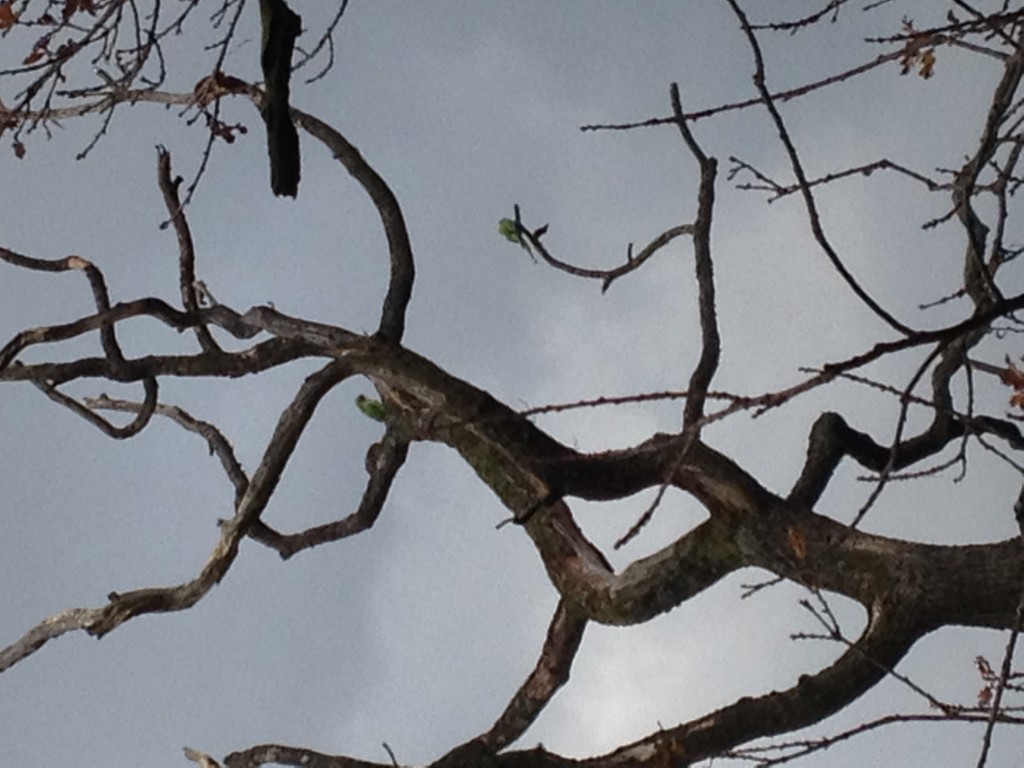 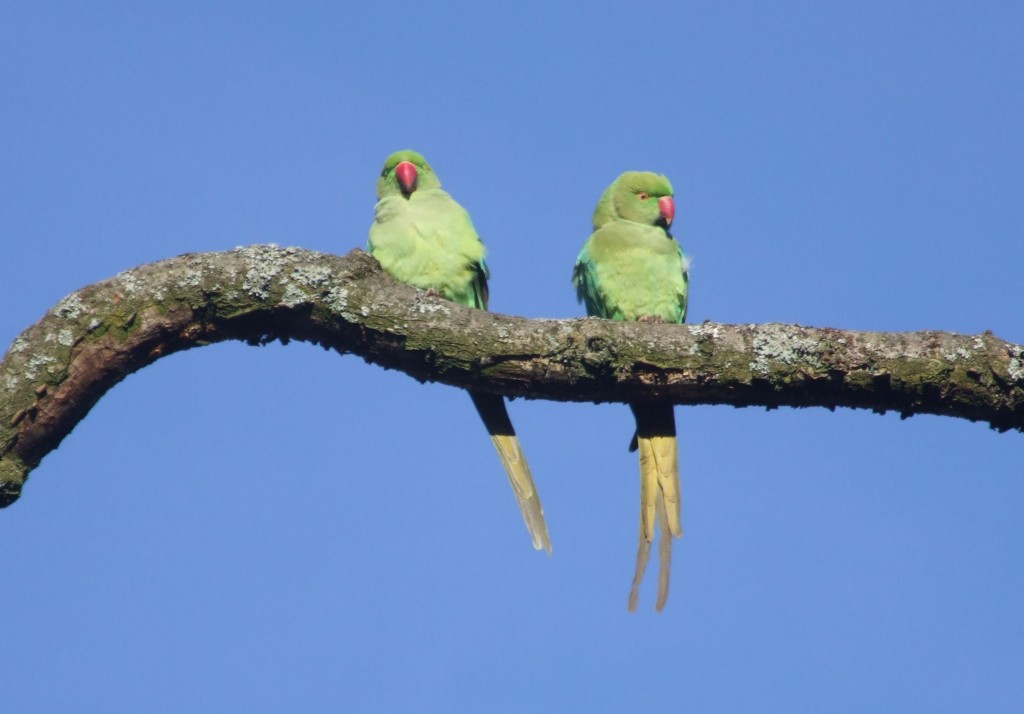 